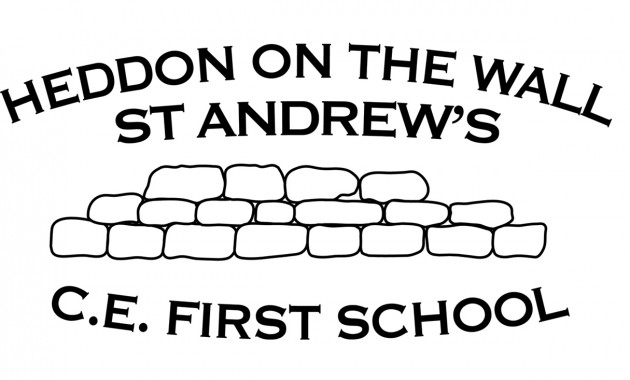 Year 3 Spellings 	Term: Autumn one	        10 words per week		Test: Friday Words in blue are taken from the National Curriculum Spelling List for Years 3 and 4. Week oneWeek twoWeek threeWeek fourWeek fiveWeek sixWeek sevenThe /ow/ sound spelled ‘ou.’ Found often in the middle of words, sometimes at the beginning and very rarely at the end of words.The /u/ sound spelled ‘ou.’ This digraph is only found in the middle of words.Spelling Rule: The /i/ sound spelled with a ‘y.’Words with endings that sound like /ze/ as in measure are always spelled with ‘-sure.’Words with endings that sound like /ch/ is often spelled –’ture’ unless the root word ends in (t)ch.Challenge wordsWords with the prefix ’re-’ where ‘re-’ means ‘again’ or ‘back.’MouthTouchGymMeasureCreatureActualRedoAroundDoubleMythTreasureFurnitureAnswerRefreshSproutCountryEgyptPleasurePictureBicycleReturnSoundTroublePyramidEnclosureNatureCircleReappearSpoutYoungMysteryDispleasureAdventureEarthRedecorateOuchCousinSymbolComposureCaptureEnoughRevengeHoundEnoughSynonymLeisureFutureFruitReviewTroutEncourageLyricsExposureSculptureIslandReplayFoundFlourishSystemClosureFractureOftenReactionProudCoupleGymnasticsDisclosureMixturePopularRebound